Waterside Cup – information till lag och föräldrarVarmt välkomna till Waterside Cup i Mariestad helgen den 26-27 mars. Vi kommer att vara åtta lag som deltar. Lagen fördelas på två grupper med 4 lag i varje grupp och alla lag spelar tre gruppspelsmatcher på lördagen samt två placeringsmatcher på söndagen. Speltid är 2x15 min med spolning mellan varje match, final spelas 2x20 min. Matcherna spelas på helplan.SpelschemaSpelschema samt hålltider för lagens mattider finner ni längst ned i detta brev. Matcherna ligger även upplagda på cuponline och där kommer söndagens schema att publiceras efter att lördagens gruppspel är avgjort.Lunch och MiddagSpelare och ledare äter lunch och middag i närliggande Restaurang Holländaren, cirka 5-10 minuters promenad från ishallen. Er lagvärd följer med er och visar vägen vid första måltiden.BoendeSpelare och ledare bor på Waterside Hotell som ligger i centrala Mariestad, ca 10-15 min promenad från ishallen. Inkvartering och fördelning av rum sker av hotellets personal. Vi kan tyvärr inte styra hur respektive lag får sina rum tilldelade då detta sker helt och hållet efter hotellets tillgång. Sängkläder ingår så detta behöver inte tas med. Frukost serveras på hotellet. 
Mariestad BoIS friskriver sig från allt ansvar i den händelse av skadegörelse eller annan åverkan sker i samband med gästande lags övernattning.Hotellet är endast reserverat för spelare och max 5 ledare per lag och all kommunikation med hotellet gällande antal personer och nätter får endast ske genom cupansvarig i Mariestad BoIS.ÖvrigtVår cafeteria är öppen hela helgen och där finns korv, kaffe, fika och annat smått och gott. Cafeterian ligger längst in i Mariehus Arena, en trappa upp. I händelse av att BOIS A-lag når playoff spel till Allsvenskan kommer vi under lördagen att nyttja både vår a- och b- hall (de ligger vägg i vägg). Då vår b-hall är mycket kall så rekommenderas för åskådare att ha med sig varma kläder! Adress IshallMariehus Arena, Skogsvägen 6, MariestadBoendetips för medföljande föräldrar:Hotell Vänerport ​​0501-77 111Hotell Aqua​​​ 0501-195 15Hotell Victoria​​​ 0501-139 05Stadshotellet​​​ 0501-38 61 00Vandrarhemmet ​​0501-104 48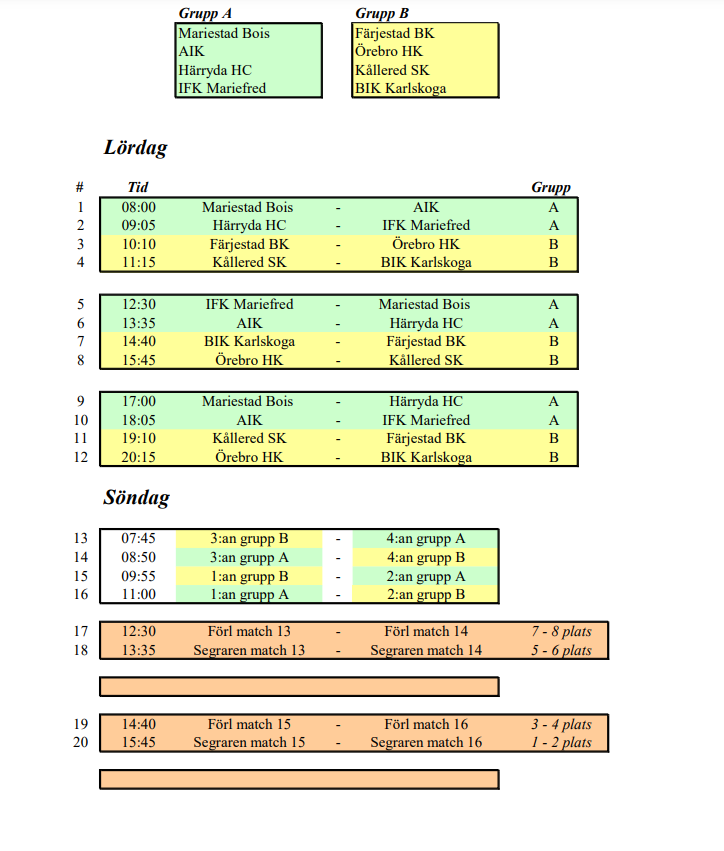 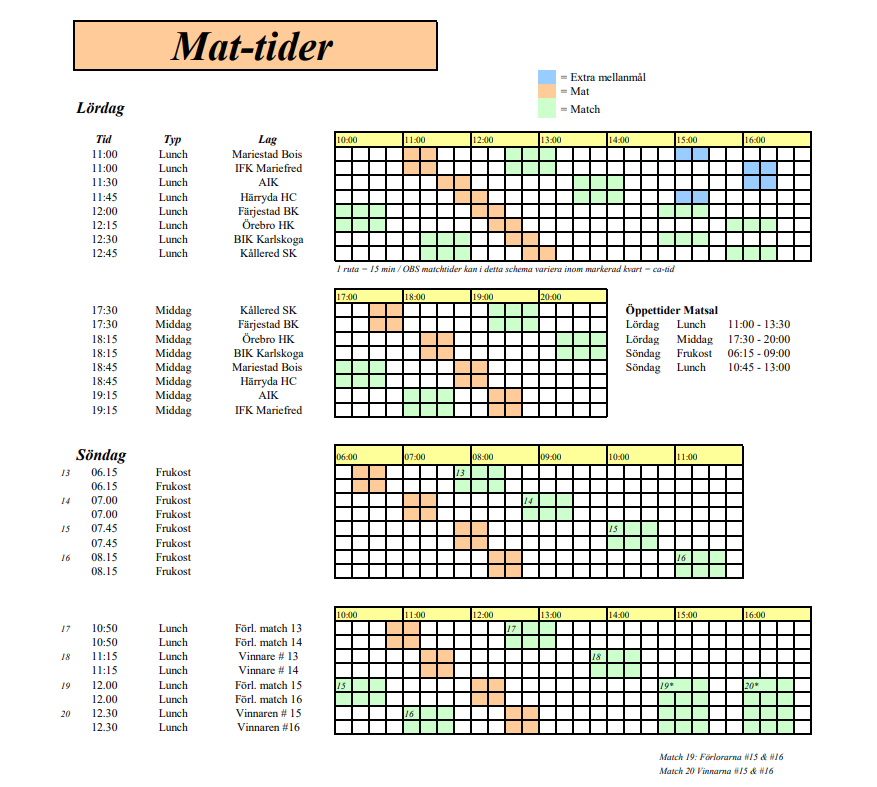 